ŠАРАР                                            РЕШЕНИЕО  внесении изменений  в решение совета сельского поселенияАкбарисовский сельсовет № 14/109 от 23.12.2016 года «О бюджете сельского поселения Акбарисовский сельсовет муниципального района Шаранский район Республики Башкортостан на 2017 год и на плановый период 2018 и 2019 годов»В целях  надлежащего и качественного исполнения бюджета сельского поселения Акбарисовский сельсовет, выслушав и.о.главу сельского поселения Ягудина Р.Г.  Совет сельского поселения решил: 	Внести изменения в решение Совета сельского поселения Акбарисовский сельсовет № 4/109 от 23.12.2016 года «О бюджете сельского поселения Акбарисовский сельсовет муниципального района Шаранский район Республики Башкортостан на 2017 год и на плановый период 2018 и 2019 годов» согласно приложениям 1,2,3,4: Перенести остатки лимитов бюджетных ассигнований по кодам бюджетной классификации на остаток денежных средств бюджета сельского поселения.Приложение 1 к решению Совета сельского поселения Акбарисовский сельсовет муниципального района Шаранский район Республики Башкортостан от 22 декабря 2017 года № 24/194Поступления доходов в бюджет сельского поселения Акбарисовский сельсовет муниципального района Шаранский район Республики Башкортостан на 2017 год (тыс. рублей)Приложение 2                          к решению Совета сельского поселения Акбарисовский сельсовет муниципального района Шаранский район Республики Башкортостан	                                                         от 22 декабря 2017 года № 24/194Источники финансирования дефицита бюджета сельского поселения Акбарисовский сельсовет муниципального района Шаранский район Республики Башкортостан на 2017год.Приложение 3 к решению Совета сельского поселения Акбарисовский сельсовет муниципального района Шаранский район Республики Башкортостан от 22 декабря 2017 года № 24/194Распределение бюджетных ассигнований сельского поселения Акбарисовский сельсовет на 2016 год по разделам, подразделам, целевым статьям (муниципальным программам сельского поселения и непрограммным направлениям деятельности), группам видов расходов классификации расходов бюджетов   (тыс.руб.)Приложение 4 к решению Совета сельского поселения Акбарисовский сельсовет муниципального района Шаранский район Республики Башкортостан  от 22 декабря 2017 года № 24/194Распределение бюджетных ассигнований сельского поселения Акбарисовский сельсовет на плановый период 2018 и 2019 годов по разделам, подразделам, целевым статьям (муниципальным программам сельского поселения Акбарисовский сельсовет и непрограммным направлениям деятельности), группам видов расходов классификации расходов бюджетов(тыс. рублей)Приложение 5к решению Совета сельского поселения Акбарисовский сельсовет муниципального района Шаранский район Республики Башкортостан от 22 декабря 2017 года № 24/194Распределение бюджетных ассигнований сельского поселения Акбарисовский сельсовет на 2016 год по целевым статьям (муниципальным программам сельского поселения и непрограммным направлениям деятельности), группам видов расходов классификации расходов бюджетов (тыс. рублей)		Приложение 6                            к решению Совета сельского поселения Акбарисовский сельсовет муниципального района Шаранский район Республики Башкортостан от   от 22 декабря 2017 года № 24/194Распределение бюджетных ассигнований сельского поселения Акбарисовский сельсовет на плановый период 2018 и 2019 годов по разделам, подразделам, целевым статьям (муниципальным программам сельского поселения Акбарисовский сельсовет и непрограммным направлениям деятельности), группам видов расходов классификации расходов бюджетов(тыс. рублей)	       Приложение 7                           к решению Совета сельского поселения Акбарисовский сельсовет муниципального района Шаранский район Республики Башкортостан от 22 декабря 2017 года № 24/194Ведомственная структура расходов бюджета сельского поселения Акбарисовский сельсовет на 2017 год (тыс. рублей)	Приложение 8                           к решению Совета сельского поселения Акбарисовский сельсовет муниципального района Шаранский район Республики Башкортостан от 22 декабря 2017 года № 24/194Ведомственная структура расходов бюджета сельского поселения Акбарисовский сельсовет  на плановый период 2018 и 2019 годов по разделам, подразделам, целевым статьям (муниципальным программам сельского поселения Акбарисовский сельсовет и непрограммным направлениям деятельности), группам видов расходов классификации расходов бюджетов(тыс. рублей)
Башкортостан РеспубликаһыныңШаран районымуниципаль районыныңАкбарыс ауыл Советыауыл биләмәһе СоветыАкбарыс ауылы, Мәктәп урамы, 2тел.(34769) 2-33-87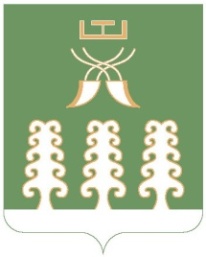 Совет сельского поселенияАкбарисовский сельсоветмуниципального районаШаранский районРеспублики Башкортостанс. Акбарисово, ул.Школьная,2 тел.(34769) 2-33-87КБКСуммаНаименование0102\791\99\0\00\02030\129\213\ФЗ.131.03.2\\15101-952,00104\791\99\0\00\02040\129\213\ФЗ.131.03.2\\15101-1426,360104\791\99\0\00\02040\242\221\ФЗ.131.03.2\\РП-А-0100-15198,490104\791\99\0\00\02040\242\226.7\ФЗ.131.03.2\\15010-2000,000104\791\99\0\00\02040\244\340.3\ФЗ.131.03.2\\15010-4989,000104\791\99\0\00\02040\853\290.1.2\ФЗ.131.03.2\\15010-203,040104\791\99\0\00\02040\852\290.1.2\ФЗ.131.03.2\\15010-48,00503\791\20\1\01\06050\244\223.6\ФЗ.131.03.109\\15010-35721,260104\791\99\0\00\02040\853\290.1.3\ФЗ.131.03.2\\15010-894,861 01 02010 01 0000 110-2800,001 05 03010 01 0000 110-1000,01 06 01030 10 0000 110-37000,01 06 06033 10 0000 110-1600,01 06 06043 10 0000 11020178,001 08 04020 01 0000 110-5000,00111 05025 10 0000 12028032,01 13 01995 10 0000 130-810,0кбк201820191403\791\99\0\00\74000\540\251.1\ФЗ.131.03.62\15808\013-11121060300,062500,00503\791\20\1\01\06050\244\223.6\ФЗ.131.03.109\\15010\\013-111210-60300,00-62500,0Заместитель председателя Советасельского поселенияАкбарисовский сельсовет	                                                              Г.Е.Ахметшинас.Акбарисово22.12.2017 г.№ 24/194Заместитель председателя Советасельского поселенияАкбарисовский сельсовет	                                                              Г.Е.Ахметшинас.Акбарисово22.12.2017 г.№ 24/194Заместитель председателя Советасельского поселенияАкбарисовский сельсовет	                                                              Г.Е.Ахметшинас.Акбарисово22.12.2017 г.№ 24/194Заместитель председателя Советасельского поселенияАкбарисовский сельсовет	                                                              Г.Е.Ахметшинас.Акбарисово22.12.2017 г.№ 24/194Код вида, подвида доходов бюджетаНаименованиесумма12Всего0,01 00 00000 00 0000 000НАЛОГОВЫЕ И НЕНАЛОГОВЫЕ ДОХОДЫ-2,81 01 00000 00 0000 000НАЛОГИ НА ПРИБЫЛЬ, ДОХОДЫ-2,81 01 02000 01 0000 110Налог на доходы физических лиц-2,81 01 02010 01 0000 110Налог на доходы физических лиц с доходов, источником которых является налоговый агент за исключением доходов, в отношении которых исчисление и уплата налога осуществляется в соответствии со статьями 227, 227.1 и 228 Налогового кодекса Российской Федерации-2,81 05 00000 00 0000 000НАЛОГИ НА СОВОКУПНЫЙ ДОХОД-1,01 05 03000 01 0000 110Единый сельскохозяйственный налог-1,01 05 03010 01 0000 110Единый сельскохозяйственный налог-1,01 06 00000 00 0000 000НАЛОГИ НА ИМУЩЕСТВО-18,41 06 01000 00 0000 110Налог на имущество физических лиц-37,01 06 01030 10 0000 110Налог на имущество физических лиц, взимаемый по ставкам, применяемым к объектам налогообложения, расположенным в границах сельских поселений-37,01 06 06000 00 0000 110Земельный налог18,61 06 06030 00 0000 110Земельный налог с организаций-1,61 06 06033 10 0000 110Земельный налог с организаций, обладающих земельным участком, расположенным в границах сельских поселений-1,61 06 06040 00 0000 110Земельный налог с физических лиц20,21 06 06043 10 0000 110Земельный налог с физических лиц, обладающих земельным участком, расположенным в границах сельских поселений20,21 08 00000 00 0000 000ГОСУДАРСТВЕННАЯ ПОШЛИНА-5,01 08 04000 01 0000 110Государственная пошлина за совершение нотариальных действий (за исключением действий, совершаемых консульскими учреждениями Российской Федерации)-5,01 08 04020 01 0000 110Государственная пошлина за совершение нотариальных действий должностными лицами органов местного самоуправления, уполномоченными в соответствии с законодательными актами Российской Федерации на совершение нотариальных действий-5,01 11 00000 00 0000 000ДОХОДЫ ОТ ИСПОЛЬЗОВАНИЯ ИМУЩЕСТВА, НАХОДЯЩЕГОСЯ В ГОСУДАРСТВЕННОЙ И МУНИЦИПАЛЬНОЙ СОБСТВЕННОСТИ28,01 11 05000 00 0000 120Доходы, получаемые в виде арендной либо иной платы за передачу в возмездное пользование государственного и муниципального имущества (за исключением имущества бюджетных и автономных учреждений, а также имущества государственных и муниципальных унитарных предприятий, в том числе казенных)28,01 11 05020 00 0000 120Доходы, получаемые в виде арендной либо иной платы за передачу в возмездное пользование государственного и муниципального имущества (за исключением имущества бюджетных и автономных учреждений, а также имущества государственных и муниципальных унитарных предприятий, в том числе казенных)28,01 11 05025 10 0000 120Доходы, получаемые в виде арендной либо иной платы за передачу в возмездное пользование государственного и муниципального имущества (за исключением имущества бюджетных и автономных учреждений, а также имущества государственных и муниципальных унитарных предприятий, в том числе казенных)28,01 13 00000 00 0000 000ДОХОДЫ ОТ ОКАЗАНИЯ ПЛАТНЫХ УСЛУГ (РАБОТ) И КОМПЕНСАЦИИ ЗАТРАТ ГОСУДАРСТВА-0,81 13 01000 00 0000 130Доходы от оказания платных услуг (работ) -0,81 13 01990 00 0000 130Прочие доходы от оказания платных услуг (работ)-0,81 13 01995 10 0000 130Прочие доходы от оказания платных услуг (работ) получателями средств бюджетов сельских поселений -0,8И.о.главы сельского поселения Акбарисовскийсельсовет муниципального района Шаранский район Республики Башкортостан  Р.Г.Ягудин Код Наименование кода классификации источников финансирования дефицита бюджетовСумма1	2	3Всего61,40100000000 0000 000Источники внутреннего финансирования дефицитов бюджетов61,40105000000 0000 000Изменение остатков средств на счетах по учету средств бюджета61,4И.о.главы сельского поселения Акбарисовскийсельсовет муниципального района Шаранский район Республики Башкортостан  Р.Г.Ягудин НаименованиеРзПрЦсрВрСумма12345ВСЕГО-61,4Общегосударственные вопросы0100-25,6Функционирование высшего должностного лица субъекта Российской Федерации муниципального образования0102-0,9Непрограммные расходы01029900000000-0,9Глава муниципального образования01029900002030-0,9Расходы на выплаты персоналу в целях обеспечения выполнения функций муниципальными органами, казенными учреждениями01029900002030100-0,9Функционирование Правительства Российской Федерации, высших исполнительных органов государственной власти субъектов Российской Федерации, местных администраций0104-24,7Непрограммные расходы01049900000000-24,7Аппараты органов местного самоуправления01049900002040-24,7Расходы на выплаты персоналу в целях обеспечения выполнения функций муниципальными органами, казенными учреждениями01049900002040100-1,4Закупка товаров, работ и услуг для обеспечения муниципальных нужд01049900002040200-22,2Иные бюджетные ассигнования01049900002040800-1,1Жилищно-коммунальное хозяйство0500-35,7Благоустройство0503-35,7Подпрограмма «Уличное освещение»05032010000000-35,7Основное мероприятие «Организация бесперебойного уличного освещения населенных пунктов сельского поселения в темное время суток»05032010100000-35,7Мероприятия по благоустройству территорий населенных пунктов05032010106050-35,7Закупка товаров, работ и услуг для обеспечения муниципальных нужд05032010106050200-35,7И.о.главы сельского поселения Акбарисовскийсельсовет муниципального района Шаранский район Республики Башкортостан  Р.Г.Ягудин Наименование РзПрЦсрВрсуммасуммаНаименование РзПрЦсрВр2018год2019год123456ВСЕГО0,00,0Жилищно-коммунальное хозяйство0500-60,3-62,5Благоустройство0503-60,3-62,5Программа «Благоустройство населенных пунктов на 2015-2020 годы сельского поселения Акбарисовский сельсовет муниципального района Шаранский район Республики Башкортостан»05032000000000-60,3-62,5Подпрограмма «Уличное освещение»05032010000000-60,3-62,5Основное мероприятие «Организация бесперебойного уличного освещения населенных пунктов сельского поселения в темное время суток»05032010100000-60,3-62,5Мероприятия по благоустройству территорий населенных пунктов05032010106050-60,3-62,5Закупка товаров, работ и услуг для обеспечения муниципальных нужд05032010106050200-60,3-62,5Межбюджетные трансферты общего характера бюджетам субъектов Российской Федерации140060,362,5Прочие межбюджетные трансферты общего характера140360,362,5Непрограммные расходы1403990000000060,362,5Иные безвозмездные и безвозвратные перечисления 1403990007400060,362,5Межбюджетные трансферты1403990007400050060,362,5И.о.главы сельского поселения Акбарисовскийсельсовет муниципального района Шаранский район Республики Башкортостан  Р.Г.Ягудин НаименованиеЦсрВрСумма1234ВСЕГО-61,3Непрограммные расходы9900000000-0,9Глава муниципального образования9900002030-0,9Расходы на выплаты персоналу в целях обеспечения выполнения функций муниципальными органами, казенными учреждениями9900002030100-0,9Аппараты органов местного самоуправления9900002040-24,7Расходы на выплаты персоналу в целях обеспечения выполнения функций муниципальными органами, казенными учреждениями9900002040100-24,7Закупка товаров, работ и услуг для обеспечения муниципальных нужд9900002040200-24,7Иные бюджетные ассигнования9900002040800-1,4Подпрограмма «Уличное освещение»2010000000-35,7Основное мероприятие «Организация бесперебойного уличного освещения населенных пунктов сельского поселения в темное время суток»2010100000-35,7Мероприятия по благоустройству территорий населенных пунктов2010106050-35,7Закупка товаров, работ и услуг для обеспечения муниципальных нужд2010106050200-35,7И.о.главы сельского поселения Акбарисовскийсельсовет муниципального района Шаранский район Республики Башкортостан       Р.Г.Ягудин Наименование ЦсрВрсуммасуммаНаименование ЦсрВр2018год2019год12345ВСЕГО0,00,0Программа «Благоустройство населенных пунктов на 2015-2020 годы сельского поселения Акбарисовский сельсовет муниципального района Шаранский район Республики Башкортостан»2000000000-60,3-62,5Подпрограмма «Уличное освещение»2010000000-60,3-62,5Основное мероприятие «Организация бесперебойного уличного освещения населенных пунктов сельского поселения в темное время суток»2010100000-60,3-62,5Мероприятия по благоустройству территорий населенных пунктов2010106050-60,3-62,5Закупка товаров, работ и услуг для обеспечения муниципальных нужд2010106050200-60,3-62,5Непрограммные расходы990000000060,362,5Иные безвозмездные и безвозвратные перечисления990007400060,362,5Межбюджетные трансферты990007400050060,362,5И.о.главы сельского поселения Акбарисовскийсельсовет муниципального района Шаранский район Республики Башкортостан                       Р.Г.Ягудин НаименованиеВед-воЦсрВрСумма12345ВСЕГО791-61,3Администрация сельского поселения Акбарисовский сельсовет муниципального района Шаранский район Республики Башкортостан791-61,3Непрограммные расходы7919900000000-0,9Глава муниципального образования7919900002030-0,9Расходы на выплаты персоналу в целях обеспечения выполнения функций муниципальными органами, казенными учреждениями7919900002030100-0,9Аппараты органов местного самоуправления7919900002040-24,7Расходы на выплаты персоналу в целях обеспечения выполнения функций муниципальными органами, казенными учреждениями7919900002040100-24,7Закупка товаров, работ и услуг для обеспечения муниципальных нужд7919900002040200-24,7Иные бюджетные ассигнования7919900002040800-1,4Подпрограмма «Прочие мероприятия по благоустройству территории сельского поселения»7912010000000-35,7Основное мероприятие «Выполнение работ по повышению уровня внешнего благоустройства и санитарного содержания сельского поселения»7912010100000-35,7Мероприятия по благоустройству территорий населенных пунктов сельских поселений7912010106050-35,7Закупка товаров, работ и услуг для обеспечения муниципальных нужд7912010106050200-35,7И.о.главы сельского поселения Акбарисовскийсельсовет муниципального района Шаранский район Республики Башкортостан          Р.Г.Ягудин Наименование Вед-воЦсрВрсуммасуммаНаименование Вед-воЦсрВр2018год2019год12345ВСЕГО0,00,0Программа «Благоустройство населенных пунктов на 2015-2020 годы сельского поселения Акбарисовский сельсовет муниципального района Шаранский район Республики Башкортостан»7912000000000-60,3-62,5Подпрограмма «Уличное освещение»7912010000000-60,3-62,5Основное мероприятие «Организация бесперебойного уличного освещения населенных пунктов сельского поселения в темное время суток»7912010100000-60,3-62,5Мероприятия по благоустройству территорий населенных пунктов7912010106050-60,3-62,5Закупка товаров, работ и услуг для обеспечения муниципальных нужд7912010106050200-60,3-62,5Непрограммные расходы791990000000060,362,5Иные безвозмездные и безвозвратные перечисления791990007400060,362,5Межбюджетные трансферты791990007400050060,362,5И.о.главы сельского поселения Акбарисовскийсельсовет муниципального района Шаранский район Республики Башкортостан        Р.Г.Ягудин 